РАСПОРЯЖЕНИЕпо филологическому факультетуот 16.11.2020 г.В соответствии с приказом и.о. ректора от 13.11.2020 № 1533-О «О мерах снижения рисков распространения новой короновирусной инфекции в ТвГУ» с 16.11.2020 по 06.02.2021 года р а с п о р я ж а ю с ь:Организовать в полном объеме освоение образовательных программ бакалавриата, специалитета, магистратуры с применением электронного обучения и дистанционно образовательных технологий (далее ЭО и ДОТ).Осуществлять проведение занятий с применением ЭО и ДОТ в синхронном формате в электронной образовательной среде вуза (LMS, Microsoft Teams) согласно утвержденному расписанию занятий.Организовать проведение практики как в офлайн (очном), так и в онлайн (дистанционном) форматах исходя из содержания практики и возможности ее проведения с применением ЭО и ДОТ.Организовать проведение промежуточной аттестации с применением ЭО и ДОТ в соответствии с Положением о промежуточной аттестации (экзаменах и зачетов) обучающихся по программам высшего образования ТвГУ и Положением о рейтинговой системе обучения в ТвГУ.Преподавателям и специалистам по УМР обеспечить фиксацию хода образовательного процесса (учет текущего контроля) в LMS и электронном деканате.Для преподавателей установить еженедельное оформление электронных отчетных форм выполнения расписания занятий.Тьюторам направлений контролировать посещаемость занятий.Контроль за исполнением оставляю за собой.Декан филологического факультета                         М.Л. Логунов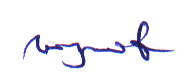 